25 spots: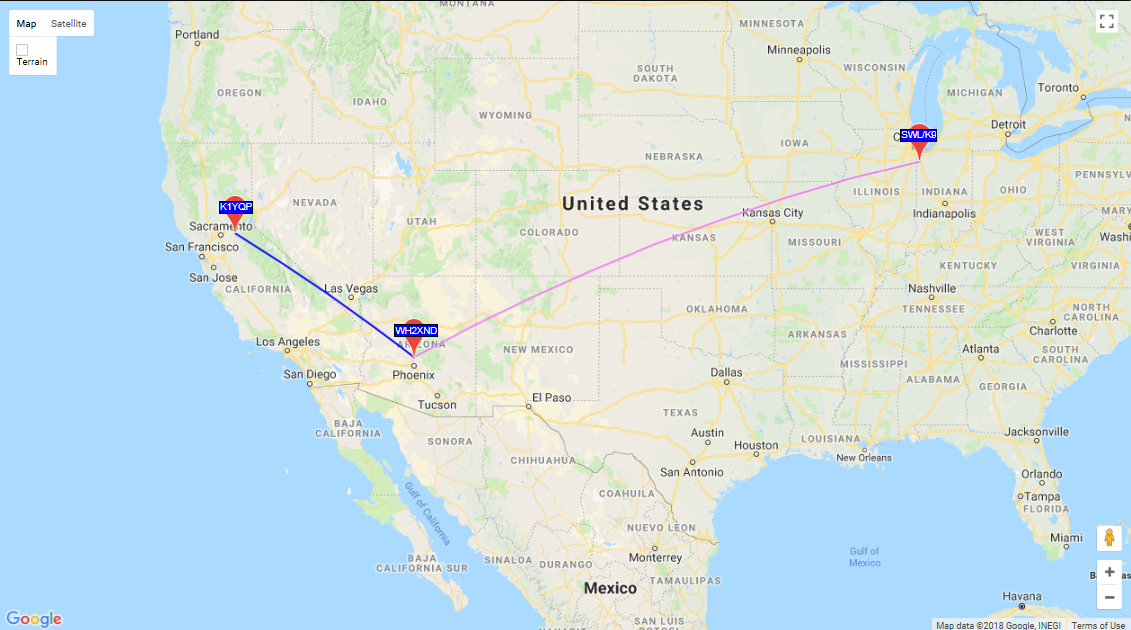 TimestampCallMHzSNRDriftGridPwrReporterRGridkmaz 2018-02-20 16:40  WH2XND  0.075596  -23  0  DM33xt  1  SWL/K9  EN61  2350  61  2018-02-20 16:36  WH2XND  0.075596  -26  0  DM33xt  1  SWL/K9  EN61  2350  61  2018-02-20 16:32  WH2XND  0.075596  -24  0  DM33xt  1  SWL/K9  EN61  2350  61  2018-02-20 16:28  WH2XND  0.075596  -24  0  DM33xt  1  SWL/K9  EN61  2350  61  2018-02-20 16:24  WH2XND  0.075596  -22  0  DM33xt  1  SWL/K9  EN61  2350  61  2018-02-20 16:20  WH2XND  0.075596  -22  0  DM33xt  1  SWL/K9  EN61  2350  61  2018-02-20 16:16  WH2XND  0.075596  -22  0  DM33xt  1  SWL/K9  EN61  2350  61  2018-02-20 16:12  WH2XND  0.075596  -23  0  DM33xt  1  SWL/K9  EN61  2350  61  2018-02-20 16:08  WH2XND  0.075596  -22  0  DM33xt  1  SWL/K9  EN61  2350  61  2018-02-20 16:04  WH2XND  0.075596  -22  0  DM33xt  1  SWL/K9  EN61  2350  61  2018-02-20 16:00  WH2XND  0.075596  -22  0  DM33xt  1  SWL/K9  EN61  2350  61  2018-02-20 15:56  WH2XND  0.075596  -23  0  DM33xt  1  SWL/K9  EN61  2350  61  2018-02-20 15:52  WH2XND  0.075596  -22  0  DM33xt  1  SWL/K9  EN61  2350  61  2018-02-20 15:48  WH2XND  0.075596  -26  0  DM33xt  1  SWL/K9  EN61  2350  61  2018-02-20 15:44  WH2XND  0.075596  -24  0  DM33xt  1  SWL/K9  EN61  2350  61  2018-02-20 15:40  WH2XND  0.075596  -25  0  DM33xt  1  SWL/K9  EN61  2350  61  2018-02-20 15:36  WH2XND  0.075596  -23  0  DM33xt  1  SWL/K9  EN61  2350  61  2018-02-20 15:32  WH2XND  0.075596  -24  0  DM33xt  1  SWL/K9  EN61  2350  61  2018-02-20 15:28  WH2XND  0.075596  -25  0  DM33xt  1  SWL/K9  EN61  2350  61  2018-02-19 20:20  WH2XND  0.075595  -22  0  DM33xt  1  K1YQP  CM98op  951  307  2018-02-19 20:16  WH2XND  0.075595  -22  0  DM33xt  1  K1YQP  CM98op  951  307  2018-02-19 20:12  WH2XND  0.075595  -22  0  DM33xt  1  K1YQP  CM98op  951  307  2018-02-19 20:08  WH2XND  0.075595  -22  0  DM33xt  1  K1YQP  CM98op  951  307  2018-02-19 20:04  WH2XND  0.075595  -22  0  DM33xt  1  K1YQP  CM98op  951  307  2018-02-19 20:00  WH2XND  0.075595  -22  0  DM33xt  1  K1YQP  CM98op  951  307 